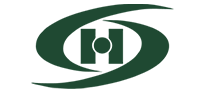 Hightower High School Band Booster Organization General Parent Meeting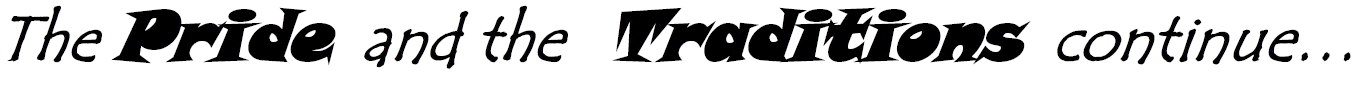 www.canenationband.comJanuary 24, 2023In Person(postponed to January 31 due to inclement weather)Establish Quorum, Call to Order:  7:15pm by L. BaileySecretary’s Report:  Copies of meeting minutes were emailed to board.Treasurer’s Report:	Beginning Balance as of January 24, 2023: $14,377.31				Income:  $6,374.56Expenses: $33,684.37				Ending Balance as of January 24, 2023: $14,377.31Amegy Bank Balance as of January 24, 2023: President’s Report:         - Review of Action Items:         - update Cane Nation Website (last updated January 2023 L. Bailey)                 - Charms/update student accounts (K. Jerome-last updated January 2023)                                                                Fundraisers: (will need to find another ongoing fundraiser)           Amazon (will end on February 20th)               - Still ongoing               - Information is provided on the Cane Nation Website      Kroger               - Still ongoing               - Information is provided on the Cane Nation Website         Aim Fundraising                - Started December 5th and ended on the 19th              - Virtual fundraiser              - at least 54 participants              - Total Sales: $934.00              - Profited: $436.60           Upcoming Fundraisers:Vertical Raise in April 2023           Following Fundraisers maybe added in the Spring:Mattress FundraiserCalendar FundraiserSpirit Night (Chick Fila)Banquet                  1. We would like to create a Parent Volunteer Banquet Committee        2. Duties: help putting together photo/video slide show, help with decorations        3. The Banquet will be on Saturday May 20th from 5-9        4. Ticket sales/prices TBA later        5. Venue: Restoration Life Center        6. Thank you to Ms. Nicole V. who has volunteered to help with decorationsFire Sale Items:Eye of the Storm Hoodies $10Color Guard Hoodies $10Beanies $5Hats/Visors $5Green shirts/black shorts $5                Winter Guard Season Has Begun!1st competition January 21st Willis Tx at Willis Highschool2nd competition February 4th Katy Tx at Morton Ranch Highschool3rd competition February 15th Missouri City Tx Hopson Field House4th competition February 18th Buda Tx Winter Guard Hays Show  5th competition March 4th Cypress Tx at Cypress Park Highschool 6th competition March 25th League City Tx at Clear Creek Highschool (State Competition)Attention Color Guard Parents We Are in Need of Snacks for the Competitions!Please Donate:WaterGranola barsChipsFruit snacksCheez itsRice Krispie Treats     •  Other questions, business, and items to handleOther Officer Reports: Sponsor/Donation:Sienna Plantation Animal Hospital 3 Color Guard Donations HEB The Blackbaud Giving FundRaising Cane                   Committee Reports:    Upcoming Dates:Disney Trip Parent Meeting 1/24/2023 1/31/2023General Meeting 1/24/2023 1/31/2023Dreamgirls Show 1/26-1/29 2023 schedule changesWinter Guard Competition 2/4/2023Side by Side Rehearsal 2/6/2023Side by Side Concert 2/7/2023Texas Music Educator’s Convention 2/8-2/11 2023 (Directors)Executive Board Meeting 2/14/2023Winter Guard Competition 2/15/2023Winter Guard Competition 2/18/2023UIL Solo and Ensemble 2/24-2/25 2023Clinic w/ Mr. Lipman 2/28/2023General Meeting 2/28/2023Principal & Directors Report:Updates on our current directionNeedsOld Business:	New Business:*Band Camp may start around July 17th of 2023 for the upcoming school yearItems for Next MeetingAdjournment: 7:35pmMinutes taken by L. Bailey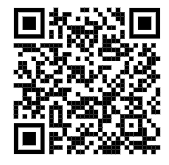 Criminal History Application Link Forward Approval Email to canenationband@gmail.com 